							Reg No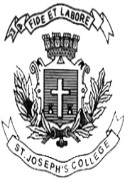 							Date:															Section A(Answer any 10 questions.)    					(10*2=20   marks)                                 		What are artificial variables?What do you mean by a dummy activityMention any two applications of ORWhat is degeneracy in a transportation problem? What do you mean by an infeasible solution Graphically represent x=3Give the meaning of Operations ResearchState any two Features of LPP.What is a DualConvert the following into its standard formatMax Z = 8x+6ySub to:10x+3y >= 1203x+5y<= 80Where x,y >=0What do you mean by dangling of a network?What do you mean by regret in decision making?Section B(Answer any three questions).						(3*5=15 marks)Briefly explain the merits  of linear programming G.J Co have two bottling plants,one located at G and the other at J.Each plant produces three drinks in 3 flavours-orange,mango and apple.The number of bottles of the drinks produced are as follows:A market survey indicated that there will be a  minimum demand for 20,000 bottles of the orange drink,40,000 bottles of Mango drink and 44,000 bottles of the apple drink.The cost of operating plant G and J are 600 and 400 respectively.Formulate an LPP to determine how many days the plants should run in order to minimise the cost while meeting the demand.Which strategy should an executive choose on the basis ofa.Maximin criteria b.Maximax Criteria c.Minimax Regret Criteria d.Laplace CriteriaFind the Basic Feasible solution using VAMIn a project,the following details are known.Draw the network diagramActivities A,B,E may be started at the beginning of the projectWhen activity B is complete,D and G may startWhen activity A is complete,F can startC can start only when both F and D are complete and is a final activityH can start after G is complete and is a final activityK must follow the finish of EL cannot start until G and K are completeJ can start when L is complete and is a final activitySection C Answer any two questions			                            ( 2*10=20 marks)A manufacturer wants to transport products from 3 different factories to three different destinations. The kms from each factory to each destination are given below and the costs of transportation  is Rs 10 per unit per km.Find out the optimal transportation schedule.The time estimates for the activities of a PERT network are given below: Draw a network diagram, determine the critical path and estimate the standard deviation and variance of the project. Solve the Following LPP using Simplex Method:Max Z=30x1+40x2+20x3Sub to:10x1+12x2+7x3<= 10,0007x1+10x2+8x3<= 8000x1+x2+x3<= 1000Where x1,x2, x3 >= 0.Section DCOMPULSORY Question						(1*15=15 marks) A firm has 4 salesmen and 3 customers The probability that each salesman can sell the product to a customer is given below:Given that the profit obtained by selling one unit to Customer 1 is 400,customer 2 is 250 and customer 3 is 320,find out the optimal assignment to maximise the profits.ST. JOSEPH’S COLLEGE (AUTONOMOUS), BANGALORE-27ST. JOSEPH’S COLLEGE (AUTONOMOUS), BANGALORE-27ST. JOSEPH’S COLLEGE (AUTONOMOUS), BANGALORE-27ST. JOSEPH’S COLLEGE (AUTONOMOUS), BANGALORE-27ST. JOSEPH’S COLLEGE (AUTONOMOUS), BANGALORE-27ST. JOSEPH’S COLLEGE (AUTONOMOUS), BANGALORE-27ST. JOSEPH’S COLLEGE (AUTONOMOUS), BANGALORE-27M.COM -II SEMESTERM.COM -II SEMESTERM.COM -II SEMESTERM.COM -II SEMESTERM.COM -II SEMESTERM.COM -II SEMESTERM.COM -II SEMESTERSEMESTER EXAMINATION: APRIL 2019SEMESTER EXAMINATION: APRIL 2019SEMESTER EXAMINATION: APRIL 2019SEMESTER EXAMINATION: APRIL 2019SEMESTER EXAMINATION: APRIL 2019SEMESTER EXAMINATION: APRIL 2019SEMESTER EXAMINATION: APRIL 2019CO 8318– OPERATIONS RESEARCH CO 8318– OPERATIONS RESEARCH CO 8318– OPERATIONS RESEARCH CO 8318– OPERATIONS RESEARCH CO 8318– OPERATIONS RESEARCH CO 8318– OPERATIONS RESEARCH CO 8318– OPERATIONS RESEARCH Time- 2.5  hrsTime- 2.5  hrs         Max Marks-70         Max Marks-70         Max Marks-70This paper contains ___printed pages and four partsThis paper contains ___printed pages and four partsThis paper contains ___printed pages and four partsThis paper contains ___printed pages and four partsThis paper contains ___printed pages and four partsThis paper contains ___printed pages and four partsThis paper contains ___printed pages and four partsG plantJ plantOrange15001500Mango30001000Apple20005000Strategy 1Strategy 2Strategy 3Strategy 4Nature 14000-100600018000Nature 22000050004000Nature 32000015000-20001000D1D2D3D4supplyF1738660F242510100F3265140Demand20505080D1D2D3SupplyF150302201F290451703F350200504Demand3328ActivityTOTMTP1-21171-31471-42282-51113-525144-62585-63615Sales man 1Sales man2Salesman 3Salesman 4Customer10.50.80.50.3Customer20.60.20.60.4Customer 30.90.70.20.8